Приказ Минздрава России от 25.02.2016 N 127н "Об утверждении сроков и этапов аккредитации специалистов, а также категорий лиц, имеющих медицинское, фармацевтическое или иное образование и подлежащих аккредитации специалистов"Зарегистрировано в Минюсте России 14 марта 2016 г. N 41401МИНИСТЕРСТВО ЗДРАВООХРАНЕНИЯ РОССИЙСКОЙ ФЕДЕРАЦИИПРИКАЗот 25 февраля 2016 г. N 127нОБ УТВЕРЖДЕНИИ СРОКОВ И ЭТАПОВАККРЕДИТАЦИИ СПЕЦИАЛИСТОВ, А ТАКЖЕ КАТЕГОРИЙ ЛИЦ, ИМЕЮЩИХМЕДИЦИНСКОЕ, ФАРМАЦЕВТИЧЕСКОЕ ИЛИ ИНОЕ ОБРАЗОВАНИЕИ ПОДЛЕЖАЩИХ АККРЕДИТАЦИИ СПЕЦИАЛИСТОВВ соответствии с частью 1.1 статьи 100 Федерального закона от 21 ноября 2011 г. N 323-ФЗ "Об основах охраны здоровья граждан в Российской Федерации" (Собрание законодательства Российской Федерации, 2011, N 48, ст. 6724; 2013, N 27, ст. 3477; N 48, ст. 6165; N 52, ст. 6951; 2014, N 49, ст. 6927; 2016, N 1, ст. 9) приказываю:1. Утвердить прилагаемые сроки и этапы аккредитации специалистов, а также категории лиц, имеющих медицинское, фармацевтическое или иное образование и подлежащих аккредитации специалистов.2. Департаменту медицинского образования и кадровой политики в здравоохранении Министерства здравоохранения Российской Федерации организовать проведение аккредитации специалистов с учетом этапов перехода.3. Контроль за исполнением настоящего приказа возложить на первого заместителя Министра здравоохранения Российской Федерации И.Н. Каграманяна.МинистрВ.И.СКВОРЦОВАУтвержденыприказом Министерства здравоохраненияРоссийской Федерацииот 25 февраля 2016 г. N 127нСРОКИ И ЭТАПЫАККРЕДИТАЦИИ СПЕЦИАЛИСТОВ, А ТАКЖЕ КАТЕГОРИИ ЛИЦ, ИМЕЮЩИХМЕДИЦИНСКОЕ, ФАРМАЦЕВТИЧЕСКОЕ ИЛИ ИНОЕ ОБРАЗОВАНИЕИ ПОДЛЕЖАЩИХ АККРЕДИТАЦИИ СПЕЦИАЛИСТОВ--------------------------------<1> В соответствии с частью 1.1 статьи 100 Федерального закона от 21 ноября 2011 г. N 323-ФЗ "Об основах охраны здоровья граждан в Российской Федерации".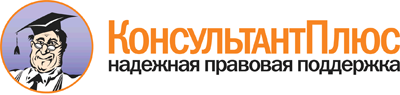  Приказ Минздрава России от 25.02.2016 N 127н
"Об утверждении сроков и этапов аккредитации специалистов, а также категорий лиц, имеющих медицинское, фармацевтическое или иное образование и подлежащих аккредитации специалистов"
(Зарегистрировано в Минюсте России 14.03.2016 N 41401) Документ предоставлен КонсультантПлюс

www.consultant.ru 

Дата сохранения: 28.03.2016 
 ЭтапСрокКатегория лиц123Первый этапс 1 января 2016 года <1>лица, получившие после 1 января 2016 года высшее образование по основным образовательным программам в соответствии с федеральными государственными образовательными стандартами по специальностям "Стоматология" и "Фармация"Второй этапс 1 января 2017 годалица, получившие после 1 января 2017 года высшее образование по основным образовательным программам в соответствии с федеральными государственными образовательными стандартами в области образования "Здравоохранение и медицинские науки" (уровень специалитета)Третий этапс 1 января 2018 годалица, получившие после 1 января 2018 года высшее образование по основным образовательным программам в соответствии с федеральными государственными образовательными стандартами в области образования "Здравоохранение и медицинские науки" (уровень ординатуры)Третий этапс 1 января 2018 годалица, получившие после 1 января 2018 года высшее образование по основным образовательным программам в соответствии с федеральными государственными образовательными стандартами в области образования "Здравоохранение и медицинские науки" (уровень бакалавриата, уровень магистратуры)Третий этапс 1 января 2018 годалица, получившие после 1 января 2018 года среднее профессиональное образование в соответствии с федеральными государственными образовательными стандартами в области образования "Здравоохранение и медицинские науки"Третий этапс 1 января 2018 годалица, получившие после 1 января 2018 года дополнительное профессиональное образование по программам профессиональной переподготовкиТретий этапс 1 января 2018 годалица, получившие после 1 января 2018 года медицинское и фармацевтическое образование в иностранных государствахТретий этапс 1 января 2018 годалица, получившие после 1 января 2018 года иное высшее образование по основным образовательным программам в соответствии с федеральными государственными образовательными стандартамиЧетвертый этапс 1 января 2021 годаиные лица, не прошедшие процедуру аккредитации специалистов на этапах 1 - 3